Об утверждении лимитов электроэнергии, тепла и газа на 2016 год        В соответствии требований Федерального закона от 05.04.2013 №44-ФЗ «О контрактной системе в сфере закупок товаров, работ, услуг для обеспечения государственных и муниципальных нужд», руководствуясь Федеральным законом Российской Федерации от 06.10.2003 № 131-ФЗ «Об общих принципах организации местного самоуправления в Российской Федерации», Уставом Руднянского городского поселения, Положением о муниципальном заказе в Руднянском городском поселении, утвержденным Решением Руднянского городского Собрания от 28.11.2006  № 111 – администрация Руднянского городского поселения, -  ПОСТАНОВЛЯЕТ:1.  Утвердить лимиты по использованию электроэнергии, тепла и газа на 2016 год, согласно приложению к настоящему Постановлению.2.  Настоящее постановление вступает в силу с 01 января 2016 года и подлежит официальному обнародованию и размещению на официальном сайте Руднянского городского поселения в разделе «бюджет».Глава Руднянского  городского поселения              		              В.А.Полищук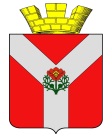 АДМИНИСТРАЦИЯ РУДНЯНСКОГО ГОРОДСКОГО ПОСЕЛЕНИЯРУДНЯНСКОГО МУНИЦИПАЛЬНОГО РАЙОНАВОЛГОГРАДСКОЙ ОБЛАСТИПОСТАНОВЛЕНИЕот 06 ноября 2015 года  № 149